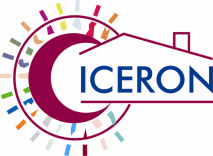 LA VIDA COTIDIANA EN LA RESIDENCIA SAN MIGUEL DE NOVES DURANTE 2015.La Asociación Cicerón inició la gestión de esta pequeña unidad de convivencia o mini-residencia, propiedad del Ayuntamiento de Noves, el 1 de enero de 2015.Este primer año de trabajo hemos empezado por evaluar el centro y realizar un diagnóstico de situación. Las conclusiones de este primer estudio nos sirvieron para planificar la intervención. Es decir, nos mostraron por dónde empezar.En primer lugar, sin dejar de cuidar a los convivientes, instauramos la documentación técnica necesaria para aplicar una metodología ordenada y sistemática de trabajo en las áreas de atención sanitaria, social y hostelería y de coordinación con el consultorio médico local, con los servicios sociales municipales, así como con proveedores del pueblo. Se establecieron los programas y protocolos precisos para garantizar la atención de los convivientes.Dimos a conocer la filosofía y el método de trabajo de Cicerón a trabajadores y familiares. Y conocimos en profundidad a cada uno los convivientes elaborando su Historia Única. Revisamos su biografía hasta concluir un plan individual de vida y acompañamiento que consensuamos con ellos mismos, con las familias y con las gerocultoras, a través de la constitución de un equipo de trabajo colaborativo entre todos, al que se unió en el segundo trimestre del año, una enfermera y una coordinadora. El respecto a la libre elección, la ética de la dignidad personal, atender a las necesidades individuales y también a sus deseos en la búsqueda del bienestar de la persona, fueron nuestros principios. Implantamos una sesión mensual asamblearia con todos los trabajadores para ir auto- regulando la intervención, corrigiendo y mejorando nuestras prácticas que eran observadas y  supervisadas desde el exterior para verificar el seguimiento de la metodología pautada. Nos sin dificultad, pero pusimos a funcionar un grupo de menú donde participaban los convivientes y hasta la propia cocinera con el impulso que daba la coordinadora. Evaluábamos la comida y proponemos nuevos menús, recopilando recetas. De esta forma, aun respetando las prescripciones médicas, hemos podido volver a comer las cebollas con  bacalao tan rico y añorado, o los espárragos en caldillo, comidas tan típicas de nuestro pueblo.“Cada día tenemos cosas que hacer” verbaliza un conviviente. Después del aseo matinal y otras tareas domésticas particulares, siempre de forma voluntaria pero promoviéndolo por la coordinadora porque es la mejor rehabilitación que se conoce, se hace laborterapia individual y por grupos: alguno hace la cama, otras doblan sábanas y ropa, otros plantas esquejes y hacen maceteros, otros tejen sus propias alfombrillas del baño, otros juegan a cartas, hacen recados para otros,…De esta manera se pasa la mañana volando y llega la hora de la comida donde degustan los menús que ellos mismos han planificado.La tarde, después de sestear un rato, es algo más pesada aunque sobre las 5 hacen ejercicios  de movilización corporal, porque gimnasia….gimnasia parece que no se hace mucha. Sin embargo, son tarde donde llenan la residencia las familias que casi a diario visitan a sus familiares porque el centro está tan dentro del pueblo que es como si estuvieran en su propia casa y recibieran al anochecido las visitas de sus hijos o nietos.Con independencia a todo esto, es habitual salir de la residencia para celebrar como novesanos las fiestas del pueblo, acudiendo a misa o al refresco.En definitiva, los convivientes hacen lo mismo que hacían en sus casas pero con gerocultoras que les atienden con amor y dulzura.  No obstante todo lo anterior, debemos asumir dos  retos para el próximo año:Instaurar una sesión grupal de convivientes para mejorar la interrelación y vínculos entre todos los convivientes.Mejorar el conocimiento práctico de las gerocultoras con sesiones regladas de formación interna y externa.Este relato ha sido pensado para sintetizar y dar a conocer la actividad más significativa realizada durante el año 2015 y se encuentra dentro de nuestra dinámica habitual de trabajo. Memoria oficial y colgada en la página www.asociacionciceron.org . 